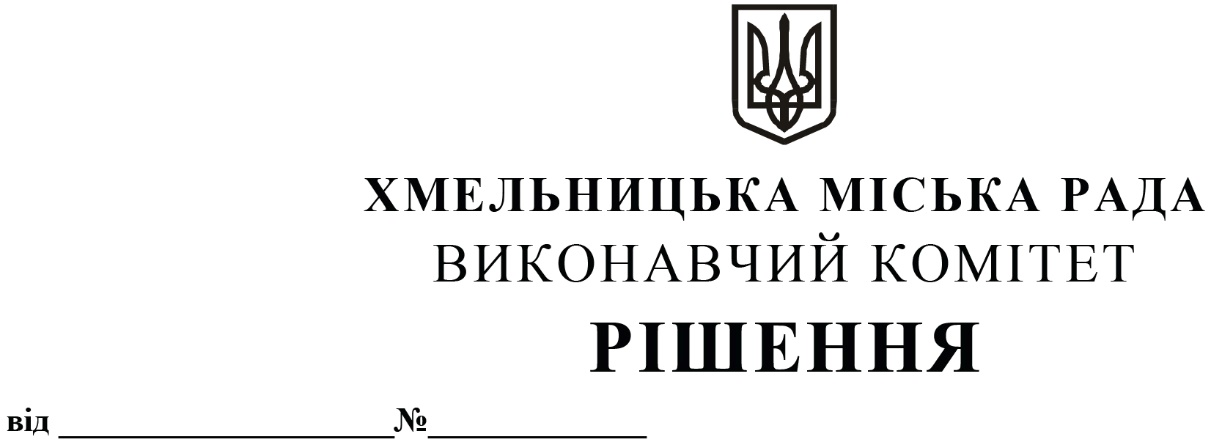 Про внесення пропозиції на розгляд сесії міської ради щодо внесення змін до Програми підготовки мешканців Хмельницької міської територіальної громади до національного спротиву на 2022-2023 роки, затвердженої рішенням виконавчого комітету від 11.08.2022 року №602 та втрату чинності рішення виконавчого комітетуРозглянувши клопотання директора комунального підприємства «Навчально-тренувальний центр Хмельницької міської територіальної громади», керуючись Законом України «Про місцеве самоврядування в Україні», виконавчий комітет міської радиВИРІШИВ:1. Внести пропозицію на розгляд сесії міської ради щодо внесення змін до Програми підготовки мешканців Хмельницької міської територіальної громади до національного спротиву на 2022-2023 роки, затвердженої рішенням виконавчого комітету від 11.08.2022 року №602, а саме:1.1. в розділі 1 «Паспорт програми» в графі 7 «Загальний обсяг фінансових ресурсів, необхідних для реалізації Програми, усього, у тому числі:» цифру «2 700,00» замінити на цифру «7 343,00».1.2. додаток до Програми «Основні заходи Програми підготовки мешканців Хмельницької міської територіальної громади до національного спротиву на 2022-2023 роки» викласти в новій редакції, згідно з додатком.2. Рішення виконавчого комітету від 24.11.2022 №897 «Про внесення пропозиції на розгляд сесії міської ради щодо внесення змін до Програми підготовки мешканців Хмельницької міської територіальної громади до національного спротиву на 2022-2023 роки, затвердженої рішенням виконавчого комітету від 11.08.2022 року №602» визнати таким, що втратило чинність.3. Контроль за виконанням рішення покласти на відділ з питань оборонно-мобілізаційної, режимно-секретної роботи та взаємодії з правоохоронними органами.Міський голова									О.СИМЧИШИНДодатокдо рішення виконавчого комітетувід 09.02.2023 № 121Основні заходиПрограми підготовки мешканців Хмельницької міської територіальної громади до національного спротиву на 2022-2023 рокиКеруючий справами виконавчого комітету												Ю.САБІЙДиректор комунального підприємства «Навчально-тренувальний центрХмельницької міської територіальної громади»												О.СЦІБОРОВСЬКИЙ№з\пПерелік заходів програмСтрок виконанняВідповідальні виконавціДжерела фінансуванняОрієнтовні обсяги фінансування, тис.грн Орієнтовні обсяги фінансування, тис.грн №з\пПерелік заходів програмСтрок виконанняВідповідальні виконавціДжерела фінансування2022 рік2023 рік1Робота в навчальних закладах міста: проведення військово-патріотичного виховання та профорієнтаційної роботи з молоддю допризивного віку;проведення зборів з вчителями предмету «Захист України»;моніторинг рівня сформованості у молоді допризовного віку військово-патріотичної свідомості та морально-психологічної готовності до виконання конституційного обов’язку щодо захисту Вітчизни, незалежності та територіальної цілісності України;надання методичної та практичної допомоги вчителям щодо проведення занять з предметів «Захист України», «Безпека життєдіяльності»;участь в освітньо-виховних заходах, спрямованих на формування у молоді високої патріотичної свідомості, національної гідності та піднесення престижу військової служби;участь та практична допомога у контролі знань з предметів «Захист України» та «Безпека життєдіяльності»;проведення додаткових занять з вчителями та допризивниками з питань тактичної медицини.2022-2023 рокиКомунальне підприємство «Навчально-тренувальний центр Хмельницької міської територіальної громади»Бюджет Хмельницької міської територіальної громади, власні доходи, інші джерела не заборонені законодавством693,04 150,02Проведення навчання з населенням Хмельницької міської територіальної громади:розробка навчально-методичного забезпечення (програми, плани, навч. література);участь та організація заходів з формування у громадян високої патріотичної свідомості, національної гідності, готовності до виконання громадянського і конституційного обов'язку щодо захисту національних інтересів України;проведення курсів з виживання в екстремальних умовах;проведення курсів з психологічної підтримки у різних екстремальних ситуаціях;проведення курсів з володіння зброєю;проведення курсів з домедичної підготовки;проведення курсів зі спеціальної підготовки (топографія, захист від зброї масового ураження, інженерної підготовки тощо);проведення курсів з особистої безпеки та застосування сили;підготовка програм та проведення курсів підготовки охоронців для важливих об’єктів міста та суб’єктів підприємницької діяльності  різних форм власності;співпраця зі ЗМІ щодо висвітлення роботи навчально-тренувального центру з метою протидії інформаційним операціям агресора.2022-2023 рокиКомунальне підприємство «Навчально-тренувальний центр Хмельницької міської територіальної громади»Бюджет Хмельницької міської територіальної громади, власні доходи, інші джерела не заборонені законодавством693,04 150,03Проведення навчання персоналу Добровольчих формувань територіальної громади (ДФТГ):розробка навчально-методичного забезпечення (програми, плани, навч. література);проведення зборових занять;моніторинг морально-психологічного клімату в підрозділах ДФТГ;проведення зрізу знань (перевірка рівня готовності до виконання визначених завдань);проведення командирської підготовки за різною тематикою;проведення навчань зі злагодження підрозділів ДФТГ;надання методичної та практичної допомоги командирам підрозділів ДФТГ щодо роботи з підлеглим персоналом;організація взаємодії та підтримання зв’язку груп ДФТГ, які задіяні для охорони об’єктів критичної інфраструктури міста;матеріально-технічна підтримка ДФТГ.2022-2023 рокиКомунальне підприємство «Навчально-тренувальний центр Хмельницької міської територіальної громади»Бюджет Хмельницької міської територіальної громади, власні доходи, інші джерела не заборонені законодавством693,04 150,04Напрямки подальшого розвитку навчання населення:ліцензування та сертифікація окремих видів діяльності центру;курси тактичної медицини;курси стрілецької підготовки;курси тактико-спеціальної та вогневої підготовки;курси снайперської підготовки;курс екстремального водіння;курси охорони об’єктів інфраструктури;курси аеророзвідки (застосування дронів, квадрокоптерів тощо);розробка та удосконалення сайту навчально-тренувального центру.2022-2023 рокиКомунальне підприємство «Навчально-тренувальний центр Хмельницької міської територіальної громади»Бюджет Хмельницької міської територіальної громади, власні доходи, інші джерела не заборонені законодавством693,04 150,05Ремонт, облаштування та утримання навчально-матеріальної бази:капітальний і поточний ремонт та видатки на комунальні послуги стрілецького тиру по вул.Березневій,1;розробка та оформлення документації для отримання ліцензії;закупівля навчально-матеріального устаткування (включаючи навчальну зброю);підготовка будівлі та території стрілецького тиру для використання за призначенням;утримання та обслуговування автомобільної техніки.2023 рікКомунальне підприємство “Навчально-тренувальний центр Хмельницької міської територіальної громади”Бюджет Хмельницької міської територіальної громади,власні доходи, інші джерела не заборонені законодавством2 500,0Разом по програмі:7 343,07 343,0